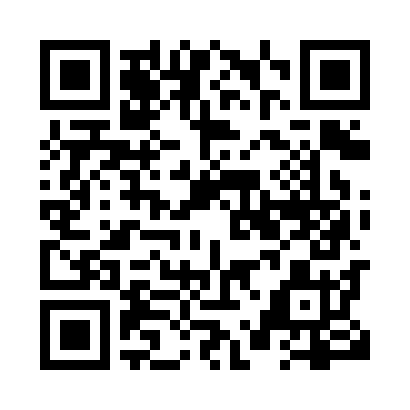 Prayer times for Demaine, Saskatchewan, CanadaMon 1 Apr 2024 - Tue 30 Apr 2024High Latitude Method: Angle Based RulePrayer Calculation Method: Islamic Society of North AmericaAsar Calculation Method: HanafiPrayer times provided by https://www.salahtimes.comDateDayFajrSunriseDhuhrAsrMaghribIsha1Mon5:096:431:135:417:439:182Tue5:066:411:125:427:459:203Wed5:036:391:125:437:469:224Thu5:016:371:125:447:489:245Fri4:586:351:125:457:499:266Sat4:556:321:115:467:519:287Sun4:536:301:115:487:539:308Mon4:506:281:115:497:549:339Tue4:486:261:105:507:569:3510Wed4:456:241:105:517:589:3711Thu4:426:221:105:527:599:3912Fri4:396:191:105:538:019:4113Sat4:376:171:095:548:029:4314Sun4:346:151:095:558:049:4615Mon4:316:131:095:568:069:4816Tue4:296:111:095:588:079:5017Wed4:266:091:085:598:099:5218Thu4:236:071:086:008:119:5519Fri4:216:051:086:018:129:5720Sat4:186:031:086:028:149:5921Sun4:156:011:086:038:1510:0222Mon4:125:591:076:048:1710:0423Tue4:105:571:076:058:1910:0624Wed4:075:551:076:068:2010:0925Thu4:045:531:076:078:2210:1126Fri4:015:511:076:088:2410:1427Sat3:595:491:076:098:2510:1628Sun3:565:471:066:108:2710:1929Mon3:535:451:066:118:2810:2130Tue3:505:431:066:128:3010:24